COVERING LETTERDear Sir/Madam,	Further to your advertisement for a retail position on Store Keeper, I should like to apply for this vacancy and enclose my curriculum vitae for your consideration .I am very interested in this post as I believe that, I have the right combination of relevant industry experience, retailing skills and rules knowledge to not only make me an ideal candidate, but also a real asset to your company.Myself Mohamed has completed Bachelor of Engineering in Electrical and Electronics Engineering from Mahendra Engineering College, Salem, and Tamilnadu, India (Anna University Chennai, Tamilnadu) .At the same period of my final year I specialized in MEP course as PG DIPLOMA from Aghora Design Academy, Cochin, India. I strongly believe that I can prove to be an asset for your reputed organization.I’ve worked at Aghora Infrastructure PVT LMT, Kollam, Kerala for 1 year as Electrical Design Engineer  (MEP)6 months industrial experience in 110kv Substation as Graduate Technical Apprenticeship.Now looking to further a successful career by working for an ambitious and expanding company. If you give a chance to interview, I will prove myself and I can reach there for visiting visa.I have a firm confirmation that the attributes mentioned above are true facts of my abilities and hence I believe that I would find a favorable response at your end.Curriculum Vitae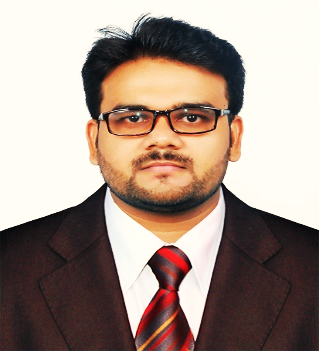 MOHAMED Mohamed.309662@2freemail.com Personal Qualities:-*Accept difficulties as challenge, Patience                        Hardworking. Soft spoken and nature wise          Friendly, Motivator, Communication Skills,       Smart worker. Good listener. *Interested in updating knowledge, Team spirit,    Strong analytical people management     Skill, Accuracy and attention to details,     Positive attitude, ready for relocation.    Software Skills:-Operating System: Windows98, 2000, XP, Vista, Windows 7, 8, 8.1, 10, Applications.Software Packages: MSOffice, Internet Applications, AUTOCAD.Other Qualification:-Post Graduate Diploma in MEP from Aghora Design Academy, Kochi, Kerala.Diploma in   Electrical Designing, Basics in FIRE FIGHTING, Basics in HVAC, Basics in PLUMBING.Experience:-*One year experience in electrical designer   as trainee in Aghora Developers, Kollam (07/06/2015 to 08/06/2016).Role:Understanding the electrical drawings, planning of projects, Selection of transformer and generators. Selection of cables, Selection of Bus-Bar and protection devices and switchgear, Design of electrical panel board. , Selection and design of UPS and Battery, Estimation and BOQ.*Six months Graduate Technical Apprenticeship in 110kv Substation in Guruvayoor (01/12/2016 to 31/05/2017).Role:Inspection, Maintenance, Testing and Commission of Substation components like110kv, 66kv, 33kv, 11kv, 440vSwitchgears, protections, transformers like power and distribution, BDV test, Megger test ,EHT, HT and LT LINES.Project Undertaken:-‘Circuit Design and power consumption analysis of wireless sensors’In-plant training:-*10 days training at 400kv Transmission Substation in Madakathara as trainee.KSEB.*Transformer And Metering Repairing sub    division, Shornur KSEB.Declaration:-I hereby declare that the foregoing information are true and correct to the best of my knowledge and belief and that I have not concealed any information, which might affect my suitability for this job.